Judul Mata Kuliah       	:       Pengantar Akuntansi 		Semester : I 		Sks : 3 (tiga)		 Kode: 84038Dosen/Team Teaching :    Nurlis,SE.Ak,M.Si,CA; Diah Iskandar,SE,M.Si ; Mutiah,SE,M.Si; Nurul Hidayah ,SE.Ak,M.Si,CA;                                              dan Ratna Mappanyuki, SE.Ak,M.Si, CA.Diskripsi Mata Kuliah 	:  1.   Mata kuliah Peng Akuntansi  merupakan mata kuliah inti Memberikan gambaran bagaimana suatu transaksi diproses dalam Sistem Informasi Akuntansi yang akan digunakan oleh Stakeholder dalam membuat keputusann Mata kuliah Peng Akuntansi  merupakan prasyarat mata kuliah Praktikum AkuntansiKompetensi                	:   1.  Mampu memahami dan menjelaskan transaksi bisnis dan siklus akuntansi  2. Mampu memahami dan menjelaskan hubungan antar laporan keuangan dan menginterpretasikan informasi yg disajikan  3. Mampu  menyusun  laporan keuangan secara  lengkap untuk perusahaan jasa dan dagang dengan menggunakan  teknologi informasi .Pokok Bahasan	: Accounting and Business, Accounting Cycle, Financial Statement, Inventory, Cash and Receivable* catatan : Penjelasan pengisian tabel dapat dilihat dalam WI Rancangan PerkuliahanKompenen Penilaian : Rincian besarnya bobot penilaian mata kuliah, acuan secara rinci adalah sebagai berikut:Kehadiran	: 10%**UTS		: 20%**UAS		: 30%**Tugas-Tugas  : 40%** (Termasuk dalam Bobot Nilai dalam Tabel Aktifitas Perkuliahan diluar persentasi UTS dan UAS)Daftar Pustaka:  Wajib  :Warren, Reeve, Cuchac, Wang, “Principles of Financial Accounting on IFRS” 2011- Cengage Learning Asia Pte Ltd Ikatan Akuntan Indonesia,” Standar Akuntansi Keuangan” , 2010 Salemba Empat, JakartaBacaan yang disarankan  : Kieso, Weygandt, “ Accounting Principles ”, 2013, IFRS edition, John Wiley & Sons Publishing.Horngren,C.T,”  Accounting”,  2010,  Edisi 9, Pearson Education.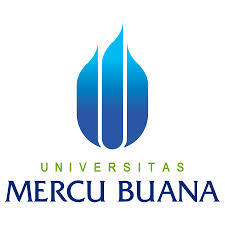 RANCANGAN PERKULIAHANPROGRAM STUDI SI MANAJEMENFAKULTAS EKONOMI DAN BISNIS QNo. Dokumen12-2-1.2.01.00DistribusiDistribusiDistribusiDistribusiDistribusiDistribusiTgl. Efektif01 Maret 2014NoKEMAMPUAN AKHIR YANG DIHARAPKAN *BAHAN KAJIAN/MATERI PEMBELAJARAN*BENTUK PEMBELAJARAN*KRITERIA PENILAIAN (Indikator)*BOBOT NILAI1234561Mampu memahami dan menyepakati kontrak kuliahMampu menjelaskan dan mengidentifikasi sifat bisnis, prinsip dasar akuntansi, profesi akuntansi dan peranan akuntansi dalam bisnisNature of a business and Accounting,The role of accounting in business, Generally Accepted Accounting Principle and General purpose fin.statement, IASB dan IFRS CeramahDiskusiAktif dalam diskusiKemampuan mengidentifikasi topik yang dibahas.2%2Mampu menjelaskan  persamaan dasar akuntansiMampu mengaplikasikan persamaan akuntansi untuk mencatat transaksi bisnis Mampu menyusun laporan keuanganAssets, liabilities, Owner’s equity, Business transaction & the accounting equation, Financial Statement.CeramahDiskusiLatihan soalKemampuan  mencatat transaksi dalam persamaan akuntansiKemampuan  membuat laporan keuangan sederhana.3%3Mampu menjelaskan kegunaan akuntansi dan karakteristik akuntansi,Mampu menganalisa transaksi  akuntansiMampu  menyusun neraca saldoUsefulness account to  record transaction, chart of account, double entry acc. system, posting, summarizing transaction,Trial balance,.CeramahDiskusiLatihan soalKemampuan  memahami double entryKemampuan dan ketelitian  mencatat transaksi dalam jurnal, posting dan membuat Neraca SaldoKemampuan bekerja dalam tim4%4Mampu menjelaskan proses penyesuaian akhir periodeMampu melakukan pencatatan ayat jurnal penyesuaian dan menyusun neraca saldo setelah penyesuaian.Nature of the adjusting process,Recording adjusting entries, Adjusted trial balanceCeramahDiskusiLatihan soalKemampuan membuat jurnal adjustment.Ketelitian menghitung dan kemampuan menyajikan neraca saldo setelah penyesuaian.2%5Mampu menjelaskan tahap@ dalam siklus akuntansiMampu menyusun kertas kerja dan laporan keuangan perusahaan JasaAccounting cycle, Work sheet dan Financial statementsCeramahDiskusiLatihan soalKemampuan membuat Work Sheet dan laporan keuanganKetepatan waktu dalam menyelesaikan  tugasKemampuan bekerja dalam tim3%6Mampu membuat laporan keuangan perusahaan Jasa lengkap.Mampu membuat jurnal penutup dan neraca saldo penutup.Completing the accounting cycle, closing entries,  post closing trial balance, Reversing journalCeramahLatihan soalKemampuan  menyelesaikan siklus akuntansi  Kemampuan  membuat jurnal penutup dan neraca saldo penutup.3%7Mampu menjelaskan tahap2 siklus akuntansi, menyusun laporan keuangan perusahaan jasa secara lengkap Comprehensive Accounting CycleLatihan kasus komprehensifKemampuan mengidentifikasikan, mencatat, mengklasifikasikan, meringkas dan interpretasikan Laporan Keuangan Kemampuan bekerja dalam tim5%8Ujian  Tengah SemesterUjian  Tengah SemesterUjian  Tengah SemesterUjian  Tengah Semester20%9Mampu memahami dan menjelaskan  karakteristik perusahaan dagangMampu mencatat transaksi  perusahaan dagang Nature of merchandising business, Sales transactionsPurchase transactionsTransportation costs, sales taxes and trade discounts, businessCeramahDiskusiLatihan soalKemampuan menyusun laporan Laba Rugi dalam bentuk multiple stepKemampuan mencatat transaksi perusahaan dagang3%10Mampu membuat jurnal penyesuaian (inventory), menyusun laporan Keuangan  dan jurnal penutup perusahaan dagangMampu memahami dan menjelaskan sistem pencatatan  persediaanThe adjusting, Financial statements for a merchandising and closing process, Control of inventory, Inventory cost flow assumption, Inventory costing methods under perpetual and periodic system, CeramahDiskusiLatihan kasus komprehensifKemampuan dan ketepatan menyelesaikan siklus akuntansi perusahaan dagangKemampuan mencatat persediaan dengan metode perpetual dan periodik5%11Mampu memahami dan menjelaskan sistem penilaian    dan pelaporan persediaan dalam Laporan KeuanganMampu  menginterpretasikan inventoryReporting Merchandise Inventory in The Financial Statement, Estimating Inventory cost and Reporting Merchandise Inventory in the financial statement..CeramahDiskusiLatihan soalKemampuan menghitung harga pokok penjualan dengan metode cost  (FIFO dan Average)Kemampuan menghitung persediaan dengan metode estimasi2%12Mampu menjelaskan tujuan dan elemen internal controlMampu menjelaskan control atas penerimaan dan pengeluaran kasMampu menjelaskan pencatatan kas kecilNature of cash and the importance of controls over cash,Control of cash receiptsInternal control of cash paymentsPetty cashCeramahDiskusiLatihan soalKemampuan menjelaskan prosedur pencatatan kas masuk dan kas keluarKemampuan menerapkan imprest fund system untuk control kas keluar3%13Mampu menjelaskan penggunaan rekening bank sebagai alat kontrolMampu membuat rekonsiliasi bank dan jurnal yang diperlukanMampu memahami dan menjelaskan penyajian kas di neracaBank accounts : their nature and use as a control over cash and Bank reconciliationPresentation of cash on the balance sheetCeramahDiskusiLatihan soalKetepatan dalam meng-hitung, membuat rekon-siliasi bankMengidentifikasikan jurnal yang dibutuhkan2%14Mampu mengklasifikasikan  piutang Mampu menjelaskan metode  penghapusan piutang tak tertagihMampu menjelaskan metode pembentukan cadanganClassification of receivables, Internal control of receivables, Uncollectible  receivables. Allowance method of accounting for uncollectibles, Direct write off method of accounting for uncollectiblesCeramahDiskusiLatihan soalKemampuan membuat jurnal penghapusan piutangKetepatan menerapkan metode pembentukan cadangan2%15Mampu mengidentifikasi karakteristik piutang weselMampu melakukan pencatatan akuntansi piutang weselMampu menjelaskan penyajian piutang dalam neracaCharacteristics of notes recievableAccounting for notes receivableReceivables on the balance sheetCeramahDiskusiLatihan soalKemampuan menentukan nilai dan tanggal jatuh tempoKetepatan dalam menghitung bunga piutang wesel dan jurnal yang dibutuhkan2%16UJIAN AKHIR SEMESTERUJIAN AKHIR SEMESTERUJIAN AKHIR SEMESTERUJIAN AKHIR SEMESTER30%Jakarta, 01 Maret 2014Nama FungsiParaf/TanggalDibuat OlehDosen Pengampu / Koordinator MKDiah Iskandar, SE, MSiDiperiksa OlehKetua Program StudiDr. Rina Astini, SE, MMDisahkan OlehDekanProf.Dr. Wiwik Utami, MS, Ak, CA